Mayor’s Office for People with Disabilities 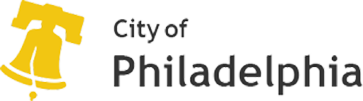 The Mayor’s Commission on People with Disabilities invites you to join us for:"A Year After Covid-19: Where Are We Now, and Where Are We Headed?"July 28, 2021 At 7-8:30PM Via ZoomRegister in advance for this event:https://us02web.zoom.us/webinar/register/WN_vtl3GV_2TgSCEy-Q8HfB5AAfter registering, you will receive a confirmation email containing information about joining the webinar.*ASL and Closed Captioning will be provided; to request additional ADA accommodations please email or call Claudia Tasco by 7/16/21 at Claudia.Tasco@phila.gov or 215-686-2798.7:00-7:10pm: Welcome, Meet our new Executive Director and the Mayor’s Commission on People with Disabilities. 7:10-7:15pm: Update on the ADA Transition Plan. 7:15-7:30pm: Update on current and upcoming work of the Commission. 7:30-7:45pm: Update from Philadelphia Parks and Recreation Department. 7:45-8:30pm: Public Comments: Residents and families can share their input to support the work of the Commission going forward. 